桃園市政府建築管理處標準作業流程圖違規廣告物處理標準作業流程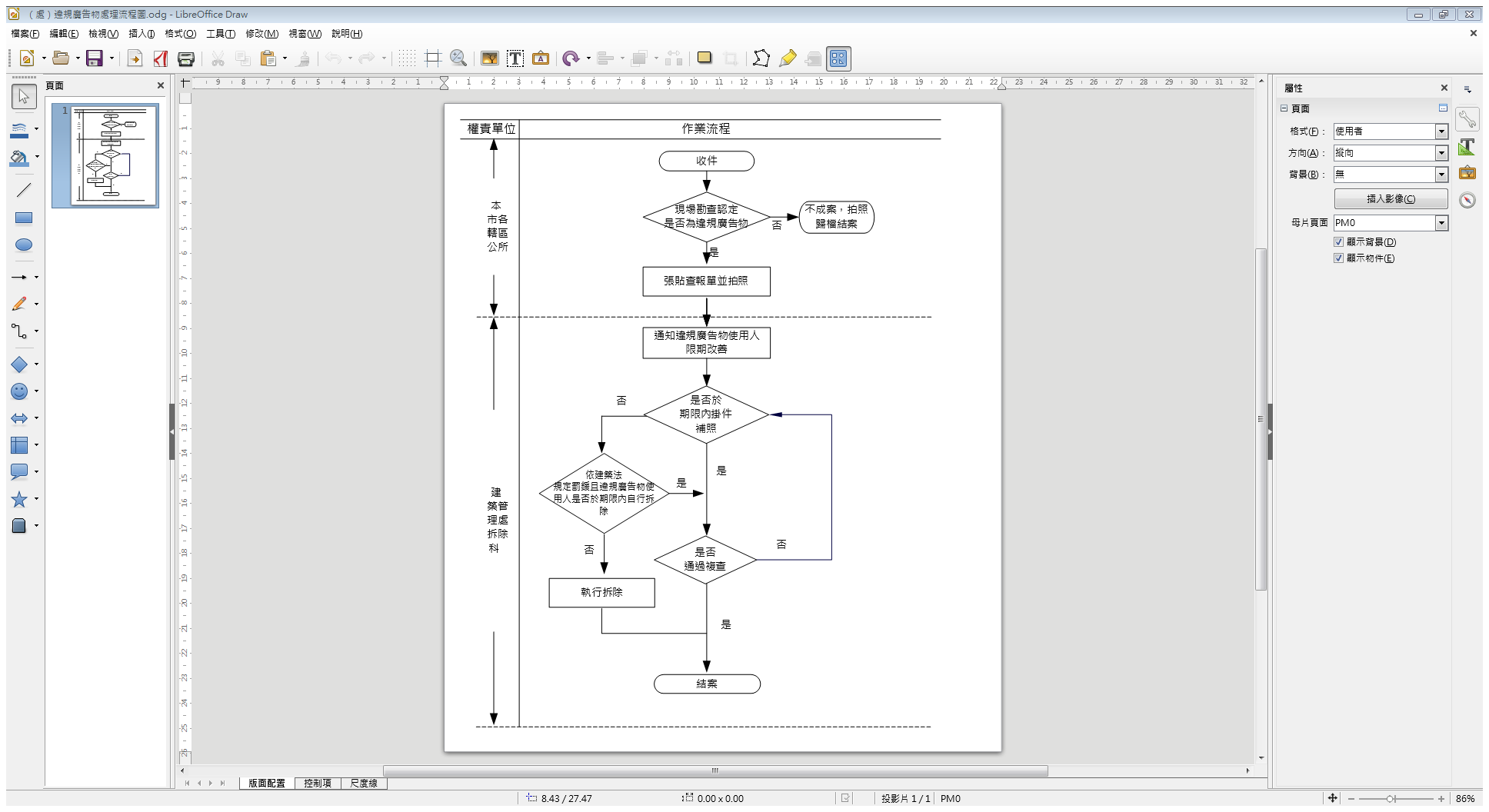 